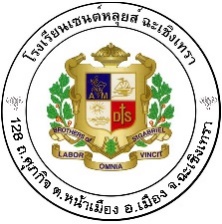 สรุปโครงการ/กิจกรรม ภาพรวมฝ่าย...........................................โรงเรียน......................................................     ภาคเรียนที่..........ปีการศึกษา...........................**************************************************************************โครงการ/กิจกรรม......................................................................................................................................ผู้รับผิดชอบ............................................................................ ฝ่าย............................................................	ตอบสนองแผนพัฒนาโรงเรียน: พันธกิจข้อที่.............ยุทธศาสตร์ข้อที่...............................กลยุทธข้อที่........................................	ตอบสนองมาตรฐานการศึกษา สพฐ : มาตรฐานที่................................................ตัวบ่งชี้ ที่...........................................................	ตอบสนองมาตรฐานการศึกษาของโรงเรียน   มาตรฐานที่..................ตัวบ่งชี้/เกณฑ์ที่ทางตรง....................ทางอ้อม.....................     ประเด็นการพิจารณา/เกณฑ์ที่ ทางตรง………………………………..……………………ทางอ้อม…………………………….	ตอบสนองมาตรฐานคุณภาพการศึกษาของมูลนิธิฯ(FSG): มาตรฐานที่..................ตัวบ่งชี้ที่  ทางตรง..........................................ทางอ้อม...........................................................................................................................................................................................	ตอบสนองแผนยุทธศาสตร์มูลนิธิ ฯ : ยุทธศาสตร์ที่...................................กลยุทธ์ที่............................มาตรการที่………………สรุปวิธีดำเนินการ (ที่ปฏิบัติจริง)              ………………………………………………………………………………..…………………………………………งบประมาณตั้งไว้......................................บาท	จ่ายจริง............................... บาท  คงเหลือ............................บาทเกินงบประมาณที่ตั้งไว้.................................บาท  เนื่องจาก.............................................................................................วิธีการติดตาม/เครื่องมือการประเมินผลการปฏิบัติงาน…………………………………………………………………………………………………………………………สรุปผลการดำเนินงานตามวัตถุประสงค์สรุปผลการดำเนินงานตามตัวชี้วัดความสำเร็จสรุปผลในภาพรวม6.1 ประเมินความสำเร็จในภาพรวม คิดเป็นร้อยละ ......................................6.2 จุดเด่นของโครงการ/กิจกรรมครั้งนี้…………………………………………………………………………………………………………………………6.3 ข้อเสนอแนะเพื่อการพัฒนาโครงการ/กิจกรรม ครั้งต่อไป………………………………………………………………………………..…………………………………………                ลงชื่อ.................................................................		  ลงชื่อ..................................................................                                                 (.........................................................)			              (.........................................................)                                              ผู้รับผิดชอบ			             หัวหน้าฝ่าย.........................................................วัตถุประสงค์ตามโครงการ/กิจกรรมผลการดำเนินงานสภาพความสำเร็จสภาพความสำเร็จวัตถุประสงค์ตามโครงการ/กิจกรรมผลการดำเนินงานบรรลุไม่บรรลุตัวชี้วัดความสำเร็จในโครงการ/กิจกรรมผลการดำเนินงานสภาพความสำเร็จสภาพความสำเร็จตัวชี้วัดความสำเร็จในโครงการ/กิจกรรมผลการดำเนินงานบรรลุไม่บรรลุ